INSTRUMEN PENELITIANOLEHARIF RAHMAT30117012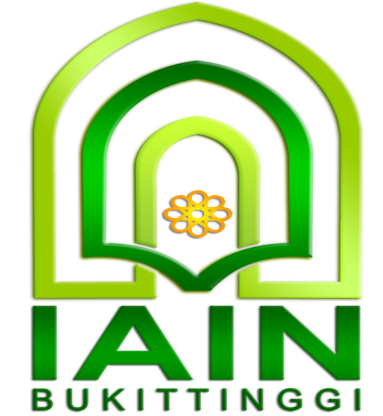 PROGRAM STUDI EKONOMI SYARIAH PASCASARJANA INSTITUT AGAMA ISLAM NEGERI (IAIN )BUKITTINGGI2019Responden No. Bukittinggi,       desember 2019Lamp 	:  1 (satu) berkasHal 	:  Permohonan untuk menjadi respondenKepada Yth. Saudara/Saudari RespondenDengan hormat,Yang bertandatangan dibawah ini :N a m a		: Arif RahmatPekerjaan		: MahasiswaStatus saat ini	: Mahasiswa Program Studi Ekonomi Syariah Pascasarjana IAIN  Bukittinggi 	Sedang melakukan penelitian untuk Tesis dengan judul “Pengaruh Hedonisme Dan religiusitas Terhadap Prilaku Konsumtif mahasiswa (Studi Kasus mahasiswa IAIN Bukittinggi Jurusan Ekonomi Islam)” untuk itu, saya sangat mengharapkan kesediaan Saudara/Saudari untuk menjadi responden dengan mengisi lembar kuesioner ini secara lengkap. Saya bertanggung jawab dan akan selalu menjaga kerahasiaan semua isian yang telah saudara/saudari isi, yang mana data tersebut hanya semata-mata untuk kepentingan akademik.	Atas kesediaan dan kerjasamanya saya ucapkan banyak terima kasih. Arif RahmatEmail : arif.rahmat9463@gmail.comKUESIONER PENELITIANIdentitas Responden:Nama	:	……………………………………………Umur			:	……………………………………………Jenis kelamin		:	……………………………………………ReligiusitasNyatakanlah pendapat saudara/saudari mengenai pernyataan-pernyataan di bawah ini, dengan memberi tanda silang (X) pada salah satu jawaban yang tersedia.Keterangan pilihan Jawaban:Angka 5 : Sangat Setuju (SS)Angka 4 : Setuju(S)Angka 3 : Kurang Setuju (KS)Angka 2 : Tidak Setuju (TS)Angka 1 : Sangat Tidak Setuju (STS)HedonisNyatakanlah sesuai saudara dan saudari melakukan pernyataan-pernyataan di bawah ini, dengan memberi tanda silang (X) pada salah satu jawaban yang tersedia.Keterangan pilihan jawaban :Angka 5 : Selalu (SL) Angka 4 : Sering (SR)	Angka 3 : Kadang-Kadang (KD)		Angka 2  : Jarang (JR)	Angka 1 : Tidak Pernah (TP)	Perilaku KonsumtifNyatakanlah seberapa sering saudara dan saudari melakukan pernyataan-pernyataan di bawah ini, dengan memberi tanda silang (X) pada salah satu jawaban yang tersedia.Keterangan pilihan Jawaban :Angka 5 : Selalu (SL)	Angka 4 : Sering (SR)Angka 3 : Kadang-Kadang (KD)	Angka 2 : Jarang (JR)Angka 1 : Tidak Pernah (TP)“TERIMA KASIH”NoPernyataan 54321NoDimensi AkidahSSSKSTSSTS1.Saya percaya dengan keberadaan dan Ke-Esaan Allah SWT2.Saya percaya Allah melihat dan mengawasi segala perbuatan yang saya lakukan 3.Saya percaya semua perbuatan saya dicatat oleh para malaikat4.Saya percaya semua perbuatan saya di dunia akan dipertanggungjawabkan di akhirat5. Saya percaya segala yang terjadi dalam kehidupan saya sudah diatur oleh Allah swtDimensi syariah 6.Saya melaksanakan sholat wajib lima waktu sehari semalamPernyataan54321Dimensi SyariahSSSKSTSSTS7.Saya melaksanakan sholat sunah sebelum/sesudah sholat wajib8.Saya melaksanakan puasa pada bulan ramadhan9.Setiap memulai pekerjaan saya selalu baca baslamah10.Saya membaca al-Qur,an setiap hariDimensi Akhlak11Ketika ada saudara maupun teman yang membutuhkan pertolongan, saya berusaha untuk membantunya12Saya memaafkan kesalahan orang lain yang menyakiti saya13Saya berusaha menjaga amanah yang diberikan kepada saya sebaik-baiknya14Saya menolak jika ada ajakan untuk melakukan hal-hal yang dilarang oleh agama15Saya menghormati orang yang lebih tua dari sayaNoPernyataan54321KegiatanSLSRKDJRTP1Saya suka Berkumpul di kafe bersama teman-teman.2Saya membeli barang yang sudah saya miliki3Saya suka mengikuti trend yang ada di lingkungan saya4Saya takut di kritik tentang penampilan karena terlihat kuno5Saya suka menghabiskan waktu untuk bersenang-senangPernyataan54321MinatSLSRKDJRTP1saya lebih tertarik membeli produk mahal untuk menunjang penampilan.2Saya labih tertarik membeli barang-barang yang sedang populer3Saya percaya diri ketika mengikuti trend dalam menunjang penampilan4Kebiasaan mengkonsumsi makanan kafe karena lingkungan (teman sekitar)5Saya suka mengabiskan waktu untuk bersenang-senang diluar rumahPernyataan54321Pendapat SLSRKDJRTP1Perlu mengikuti trend agar tidak di anggap ketinggalan zaman2Berbelanja di mall adalah hal yang menyenagkan3Pergi jalan-jalan ketempat hiburan perlu untuk dilakukan4Produk mahal penting untuk menunjang penampilan5Perlu untuk menghabiskan waktu bersama tema-teman di kafeNoPernyataan54321Pembelian impulsifSLSRKDJRTP1Saya selalu membeli setiap ada keluaran produk terbaru2Saya sering membeli pakaian karena hanya keinginan sesaat3Saya mudah tergoda membeli pakaian yang dipajang di estalase toko4Saya langsung membeli barang yang saya suka meskipun harganya sangat mahal5Saya sering mengkonsumsi makanan di kafe karena ajakan teman-temanPembelian BerlebihanSLSRKDJRTP6Saya rela mengeluarkan banyak uang untuk membeli pakaian bermerek demi menunjang penampilan7Barang-barang yang saya beli terkadang tidak terpakai8Saya sering nongkrong di kafe meskipun di rumah/kos tidak kekurangan makanan9Saya suka membeli barang yang sudah saya miliki sebelumnya10saya membeli dua produk sekaligus ketika keduanya sama-sama menarikPembelian IrasionalSLSRKDJRRP11Saya suka membeli produk yang membuat penampilan saya terlihat keren dan fashionable12Saya selalu ingin membeli barang yang terdapat diskon di dalamnya13Saya membeli barang yang saya sukai ketika berjalan-jalan di mall karena rayuan penjual14Saya lebih memperhatikan aspek aspek gaya dan status sosial dalam memutuskan pembelian produk15Saya nongkrong di kafe bersama teman-teman karena bisa membuat saya senang dan nyaman.